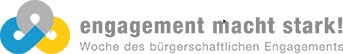 Ehrenamtswoche vom 20.-25.09.2016in Waldkraiburg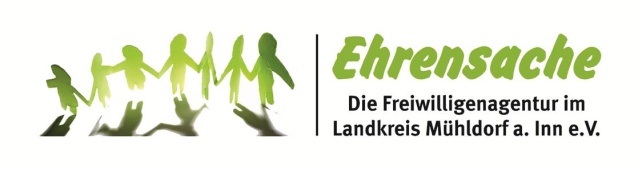 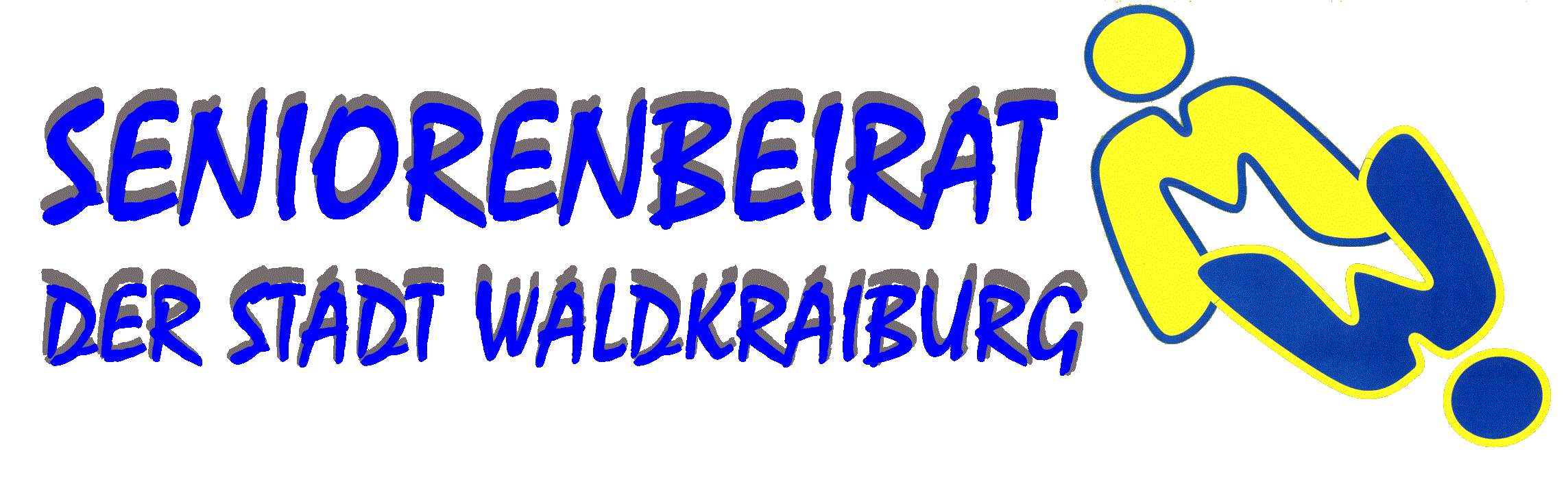 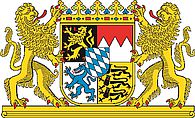 Gefördert durch das Bayerische Staatsministeriumfür Arbeit und Soziales, Familie und Integration